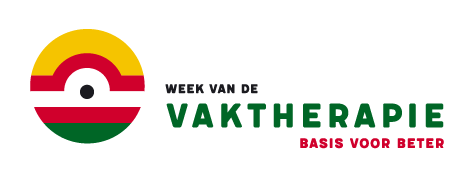 Uitnodiging gemeenteraadsleden[Aanhef]Als vaktherapeuten zijn we blij dat u ons heeft ingekocht om hulp te verlenen bij psychiatrische, psychosociale en psychosomatische aandoeningen aan de inwoners van de gemeente [naam gemeente].  Vaktherapieën zijn nog niet bij iedereen net zo bekend als de meer verbale vormen van zorg.  Veelal kent men ons onder de naam beeldende, muziek-, drama-, spel-, psychomotorische kinder- of psychomotorische therapie. Vandaar dat we u graag uitnodigen voor een lunchlezing tijdens de Week van de Vaktherapie. [Datum, begin- en eindtijd, locatie en inhoud van de lezing] We hopen u [datum] dan te kunnen verwelkomen! Met vriendelijke groet,[Naam, contactgegevens]